            Rzeszów, 21 kwietnia 2023 r.WT.2370.4.2023INFORMACJA O WYBORZE NAJKORZYSTNIEJSZEJ OFERTY  Dot.: postępowania o udzielenie zamówienia publicznego. Numer sprawy: WT.2370.4.2023Nazwa zadania: „Dostawa samochodu z drabiną mechaniczną”Zgodnie z art. 253 ust. 1 pkt. 1 i ust. 2 ustawy z dnia 11 września 2019 r. - Prawo zamówień publicznych (t.j. Dz. U. z 2022 r. poz. 1710 z późn. zm.), Zamawiający informuje, że w wyniku przeprowadzonego postępowania o udzielenie zamówienia publicznego w trybie przetargu nieograniczonego na dostawę samochodu 
z drabiną mechaniczną została wybrana następująca oferta:FIRE-MAX Sp. z o.o. Al. Jerozolimskie 224, 02-495 WarszawaWykonawca spełnił wymagania Zamawiającego, jego oferta nie podlega odrzuceniu i jest najkorzystniejsza pod względem zastosowanych kryteriów oceny ofert określonych w dokumentach zamówienia tj. „cena”, „parametry techniczne” oraz „okres gwarancji i rękojmi”Wykonawcy oraz innemu podmiotowi, jeżeli ma lub miał interes w uzyskaniu zamówienia oraz poniósł lub może ponieść szkodę w wyniku naruszenia przez Zamawiającego przepisów Ustawy, przysługują środki ochrony prawnej określone 
w dziale IX Ustawy.           Podkarpacki Komendant Wojewódzki                      Państwowej Straży PożarnejZ up.                                      (-)                       st. bryg. Janusz Jabłoński  Zastępca Podkarpackiego Komendanta Wojewódzkiego    (podpisano bezpiecznym podpisem elektronicznym)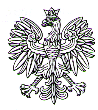 PODKARPACKI KOMENDANT  WOJEWÓDZKIPAŃSTWOWEJ STRAŻY POŻARNEJ35-016 Rzeszów, ul. Mochnackiego 4Lp.Nazwa i adres WykonawcyNr ofertyCenaParametry techniczneOkresgwarancji 
i rękojmi Razem1.FIRE-MAX Sp. z o.o.Al. Jerozolimskie 224, 02-495 Warszawa258,62 pkt.12,00 pkt.(3pkt.+ 5 pkt.+ 4pkt.)20,00 pkt.90,62 pkt.2.Rosenbauer Polska Sp. z o.o.ul. Warszawska 5, 05-152 Palmiry 160,00 pkt.0,00 pkt (0,00 pkt. +0,00 pkt. +0,00 pkt.)20,00 pkt.80,00 pkt.